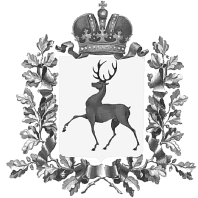 Администрация городского округа Навашинский Нижегородской областиПОСТАНОВЛЕНИЕ26.05.2020			                                                                        	            №577О внесении изменений в постановление администрации городского округа Навашинский от 25.02.2019 №169 «Об установлении случаев предоставления субсидий и бюджетных инвестиций, при которых не применяется требование п. 17 статьи 241 Бюджетного кодекса Российской Федерации»В соответствии с пунктом 17 статьи 241 Бюджетного кодекса Российской Федерации, Федеральным законом от 26.10.2002 №127-ФЗ «О несостоятельности (банкротстве)», Федеральным законом от 14.11.2002 №161-ФЗ «О государственных и муниципальных унитарных предприятиях», постановлением Правительства Российской Федерации от 6 сентября 2016 года №887 «Об общих требованиях к нормативным правовым актам, муниципальным правовым актам, регулирующим предоставление субсидий юридическим лицам (за исключением субсидий государственным (муниципальным) учреждениям), индивидуальным предпринимателям, а также физическим лицам – производителям товаров, работ, услуг», Уставом городского округа Навашинский Нижегородской области, Администрация городского округа Навашинский п о с т а н о в л я е т:	1. Внести в постановление администрации городского округа Навашинский Нижегородской области от 25.02.2019 №169 «Об установлении случаев предоставления субсидий и бюджетных инвестиций, при которых не применяется требование п.17 статьи 241 Бюджетного кодекса Российской Федерации» следующие изменения:	1.1. Дополнить пункт 1 подпунктом 1.5 следующего содержания: «1.5. предоставления субсидий на финансовое обеспечение затрат муниципальным предприятиям в сфере транспорта на восстановление платежеспособности (санация)»;	1.2. Дополнить пункт 1 подпунктами 1.6,1.7,1.8 следующего содержания:«1.6. предоставления субсидии из бюджета городского округа Навашинский Нижегородской области организациям, пострадавшим от распространения новой коронавирусной инфекции (COVID-19), в целях возмещения части затрат на оплату труда работникам в период действия режима повышенной готовности»;«1.7. предоставления субсидии из бюджета городского округа Навашинский Нижегородской области организациям, пострадавшим от распространения новой коронавирусной инфекции (COVID-19), в целях возмещения затрат на оплату коммунальных услуг в период действия режима повышенной готовности»;«1.8. предоставления субсидии из бюджета городского округа Навашинский Нижегородской области самозанятым гражданам, пострадавшим от распространения новой коронавирусной инфекции (COVID-19), в период действия режима повышенной готовности»	2. Действие пункта 1.2. настоящего постановления распространить на отношения, возникшие с 7 апреля 2020 года.3.Организационному отделу администрации городского округа Навашинский  обеспечить опубликование настоящего постановления в официальном вестнике – приложении к газете «Приокская правда» и разместить на официальном сайте органов местного самоуправления городского округа Навашинский в информационно-коммуникационной сети «Интернет».4. Контроль за исполнением настоящего постановления возложить на заместителя главы администрации, директора департамента городского округа Навашинский О.М.Мамонову. Глава администрации                                                                               Т.А.Берсенева